Консультация «Особенности подбора вокального репертуара у детей дошкольного возраста»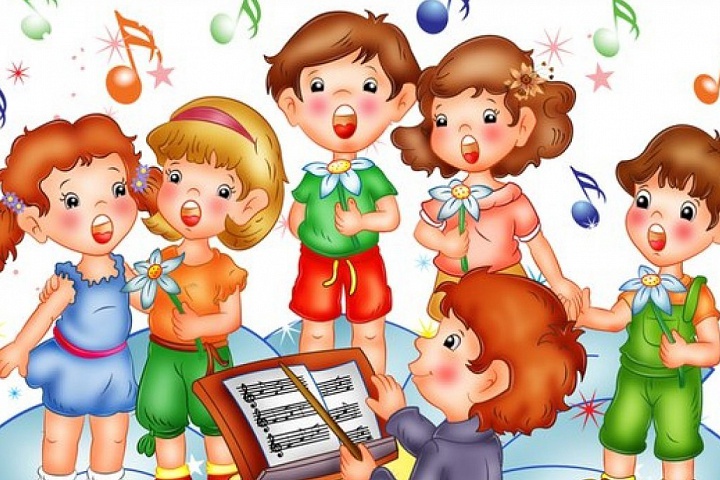 Охране детского голоса содействует продуманный подбор музыкального репертуара, соответствующего певческим возрастным возможностям детей. Дети затрудняются в воспроизведении сложного ритмического рисунка мелодии, у них скромные фонетические и лексические возможности речи в младшем дошкольном возрасте (О. П. Радынова и др.).Помимо требований художественности и доступности к репертуару детских песен предъявляется еще ряд требований (Н. А. Ветлугина, А. Н. Зимина и др.):■ мелодии песен должны быть простые, яркие и разнообразные по характеру, познавательные в отношении содержания текста;■ тематика песен разнообразная, но близкая и понятная детям;■ песни должны быть педагогически ценными, отвечать дидактическим требованиям: доступности, систематичности и последовательности, сознательности, активности. В частности, постепенное усложнение песен должно идти от более легких к более трудным по мелодии, гармонизации, структуре.  При этом дети должны справляться с осмыслением содержания текста и требований к исполнению песни, с исполнением песни самостоятельно как соло, так и хором;■ песни должны способствовать решению воспитательных, образовательных и эстетических задач, соответствовать психическим и физическим особенностям ребенка. Это относится как к музыке, так и к тексту песни.К песенному репертуару предъявляются также вокальные требования (Н.А. Ветлугина, А. Г. Гогоберидзе и др.):■ мелодии песен должны соответствовать вокальным возможностям детей;■ в младшей группе песня должна состоять из коротких музыкальных фраз. Предпочтительный размер 2/4, окончание фраз мелодии должно быть на длинных нотах, чтобы дети успели сделать вдох перед началом каждой следующей музыкальной фразы (чем младше ребенок, тем они должны быть короче).Это связано с особенностями дыхания ребенка, так продолжительность пения на одном дыхании составляет: в 3 года — 1 такт (2 с); в 4 года — 2 такта (4 с); в 5 лет — 3 такта (6 с); в 6 лет — 4 такта (8 с);■ чем младше ребенок, тем медленнее темп песен, так как детям младшего возраста трудно произносить слова в подвижном темпе;■ ритм мелодий должен быть простым — состоять из соединения четвертных, половинных и восьмых нот;■ необходимо учитывать движение мелодии: с дошкольниками рекомендуют использовать мелодии с переменным, нисходящим и волнообразным направлением;■ важен также интервальный состав песни. Дошкольникам доступны интервалы: секунда, терция, кварта, квинта.  Более сложными для пения считаются секста, септима и октава, поскольку требуют перестройки голосового аппарата;■ текст песни должен быть удобным вокальным, т. е. включать в себя максимальное количество гласных, звонких согласных.Говоря о детском музыкальном репертуаре, А. Г, Гогоберидзе и В. А. Деркунская отмечают, что музыкальная культура нашей страны обладает уникальной коллекцией музыкальных произведений для детей (песни В. Шаинского, Г. Гладкова, Е. Крылатова и др.), хотя этот репертуар долгие годы не обновляется. Музыкальные же произведения, предлагаемые современными авторами, часто трудны для детского пения.Педагоги-музыканты едины во мнении о том, что самый подходящий материал для занятий с детьми всех возрастов, отвечающий требованиям художественности и доступности, — народный фольклор — детские попевки, хороводные игры:■ их мелодии просты и доступны дошкольникам: они написаны в диапазоне кварты, простыми мелодическими ходами (терция, секунда), несложны по ритму и тексту («Петушок», «Василек», «Андрей-Воробей», «Котенька-Коток» и др.);■ ритм несложных народных мелодий тоже очень простой — чередование восьмых и четвертей;■ размер двух- и трехдольный;■ музыкальные фразы оканчиваются четвертями, что удобно для детского дыхания;■ куплетная форма с повторением мелодии соответствует склонности детей к повторению;■ запев и припев, встречающиеся во многих народных песнях, дают возможность детям петь не все время, а с отдыхом: запев поют одни, припев — другие.Это связано с тем, что народные песни складывались голосом без помощи музыкального инструмента. Поэтому многие из них удобны для детского голоса, легко усваиваются и поются детьми чисто, без сопровождения.Для русской песенной культуры характерно синтетическое, импровизированное, игровое, творческое начало. Именно поэтому дошкольников приобщать к певческой деятельности в повседневной жизни лучше всего через песенно-игровые традиции, календарно-обрядовые праздники.Поэтому песенные жанры русского фольклора становятся основой игрового творчества дошкольников. Они могуг применяться как музыкальным руководителем, так и воспитателем в различных жизненных ситуациях — как на занятиях, так и в повседневной жизни: самостоятельной песенной деятельности, игровой драматизации в любой группе детского сада, что стимулирует певческую деятельность ребенка, прежде всего самостоятельную, и способствует приобретению опыта музыкальной деятельности.Для организации певческой деятельности в группе (как составной части игровой или самостоятельной деятельности и т. п.) могут успешно использоваться песни В. Шаинского, Г. Гладкова, Е. Крылатова и др.